Figure S5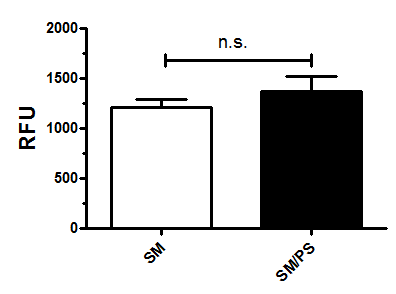 